                            Приложение 5к основной    образовательной программе начального общего образования, основного общего    образования и среднего общего образованияМБОУ «СОШ № 2» с. Буссевка  с изменениями                                                                                                     УТВЕРЖДЕНО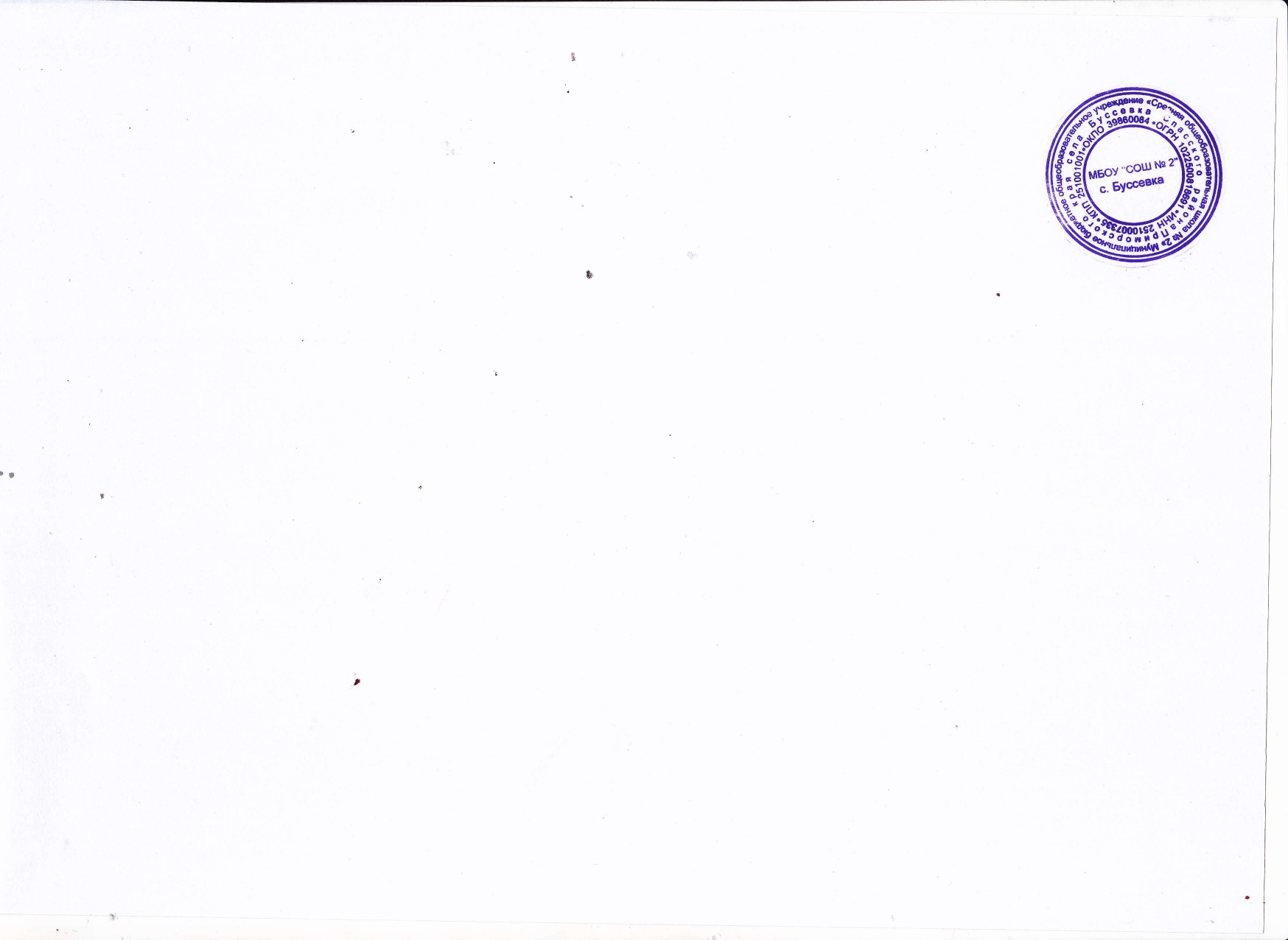                                                                                                     приказом  директора                                                                                                          МБОУ«СОШ № 2» с. Буссевка                                                                                                    от   31.08.2022  № 63   
Календарный учебный графикобразовательного процесса 2022/2023 учебного годав  муниципальном бюджетном общеобразовательном учреждении «Средняя общеобразовательная  школа № 2» села Буссевка Спасского  района  Приморского краяНачальное общее образование1. Календарные периоды учебного года1.1 Дата начала учебного года: 1 сентября 2022 года.1.2 Дата окончания учебного года: 24 мая 2023 года.1.3 Продолжительность учебного года:1 класс – 33 недели.  2–4-е классы – 34 недели.2. СменностьI смена. 3. Периоды образовательной деятельности3.1 Продолжительность учебных занятий по четвертям в учебных неделях и рабочих днях:1 класс2–4-е классы  3.2 Продолжительность каникул1 класс2–4-е классы4. Режим работы ОО4.1 Периоды учебной деятельности4.2 Расписание звонков и перемен1 класс2–4-е классы5. Распределение образовательной недельной нагрузки6. Организация промежуточной аттестации1 класс – безотметочное обучение, промежуточная аттестация проводится в конце учебного года.2-4 классы – промежуточная аттестация проводится по окончании каждой учебной четверти, по окончании учебного года с 17 апреля по 19 мая без прекращения образовательной деятельности.Основное общее образование1. Календарные периоды учебного года1.1 Дата начала учебного года: 1 сентября 2022 года.1.2 Дата окончания учебного года: 24 мая 2023 года.1.3 Продолжительность учебного года:  2–4-е классы – 34 недели.1.3 Продолжительность учебного года:5–8-е классы – 34 недели.9 класс – 34 недели (могут быть изменения в соответствии со сроками государственной итоговой аттестации, установленными Министерством просвещения Российской Федерации).2. СменностьI смена. 3. Периоды образовательной деятельности 3.1 Продолжительность учебных занятий по четвертям в учебных неделях и рабочих днях.5–9-е классы* для 9 класса сроки окончания учебного года в соответствии с расписанием экзаменов государственной итоговой аттестации.3.2 Продолжительность каникул5-9-е классы4. Режим работы ОО4.1 Периоды учебной деятельности4.2 Расписание звонков и перемен5–9-е классы5. Распределение образовательной недельной нагрузки6. Организация промежуточной аттестации5-8 классы – промежуточная аттестация проводится по окончании каждой учебной четверти, по окончании учебного года с 17 апреля по 19 мая без прекращения образовательной деятельности.* 9 класс – итоговая аттестация проводится в форме ОГЭ, ГВЭ (сроки проведения устанавливаются Федеральной службой по надзору в сфере образования и науки Российской Федерации).Среднее общее образование1. Календарные периоды учебного года1.1 Дата начала учебного года: 1 сентября 2022 года.1.2 Дата окончания учебного года: 24 мая  2023 года.1.3 Продолжительность учебного года:10 ,11 классы – 34 недели 2. СменностьI смена. 3. Периоды образовательной деятельности образовательной деятельности3.1 Продолжительность учебных занятий по четвертям в учебных неделях и рабочих днях.3.2 Продолжительность каникул4. Режим работы ОО4.1 Периоды учебной деятельности4.2 Расписание звонков и перемен10,11 классы5. Распределение образовательной недельной нагрузки6. Организация промежуточной аттестацииПромежуточная аттестация проводится по окончании каждого полугодия, по окончании учебного года с 17 апреля по 19 мая без прекращения образовательной деятельности.7. Учебные сборы для юношей 10-го класса           Продолжительность учебных сборов - 5 дней (35 часов). Порядок и сроки проведенияучебных сборов  регламентируются  приказом управления образования администрации Спасского муниципального района.* 11 класс – итоговая аттестация проводится в форме ЕГЭ, ГВЭ (сроки проведения устанавливаются Федеральной службой по надзору в сфере образования и науки Российской Федерации).Учебный периодДатаДатаПродолжительностьПродолжительностьУчебный периодНачалоОкончаниеКоличество учебных недельКоличество рабочих днейI четверть01.09.202228.10.20228 недель 2 день42II четверть07.11.202227.12.20227 недель 2 дня37III четверть11.01.202324.03.2023  9  недель 3 дня48IV четверть03.04.202324.05.2023 7 недель 3 дня38Итого в учебном годуИтого в учебном годуИтого в учебном году33165Учебный периодДатаДатаПродолжительностьПродолжительностьУчебный периодНачалоОкончаниеКоличество учебных недельКоличество рабочих днейI четверть01.09.202228.10.20228 недель 2 день42II четверть07.11.202227.12.20227 недель 2 дня37III четверть11.01.202324.03.2023  10  недель 3 дня53IV четверть03.04.202324.05.2023 7 недель 3 дня38Итого в учебном годуИтого в учебном годуИтого в учебном году34170Каникулярный периодДатаДатаПродолжительность (календарные дни)Каникулярный периодНачалоОкончаниеПродолжительность (календарные дни)Осенние каникулы31.10.202206.11.20227Зимние каникулы28.12.202210.01.202314Дополнительные каникулы06.02.202312.02.20237Весенние каникулы27.03.202302.04.20237Летние каникулы25.05.202331.08.202390Каникулярный периодДатаДатаПродолжительность (календарные дни)Каникулярный периодНачалоОкончаниеПродолжительность (календарные дни)Осенние каникулы31.10.202206.11.20227Зимние каникулы28.12.202210.01.202314Весенние каникулы27.03.202302.04.20237Летние каникулы25.05.202331.08.202390Период учебной деятельностиПродолжительностьПродолжительностьПериод учебной деятельности1 класс2–4-е классыУчебная неделя5 дней5 днейУрок35 минут – 1 -2 четверть45 минут – 3-4 четверть45 минутПерерыв10 минут,динамическая пауза – 40 минут10 минут,большая перемена – 20 минутНачалоРежимное мероприятиеОкончаниеI четвертьI четвертьI четверть08.451-й урок09.2009.201-я перемена 09.3009.302-й урок10.0510.05Динамическая пауза10.4510.453-й урок11.2011.20Внеурочная деятельность12.00II -IVчетвертьII -IVчетвертьII -IVчетверть08.451-й урок09.2009.201-я перемена 09.3009.302-й урок10.0510.05Динамическая пауза10.4510.453-й урок11.20           11.203-я перемена11.3011.304-й урок12.0512.05Внеурочная деятельность12.45III и IV четвертьIII и IV четвертьIII и IV четверть08.451-й урок09.3009.301-я перемена09.4009.402-й урок10.2510.25Динамическая пауза11.0511.053-й урок11.4511.453-я перемена11.5511.554-й урок12.3512.35Внеурочная деятельность13.15НачалоРежимное мероприятиеОкончание08.451-й урок09.3009.301-я перемена 1009.4009.402-й урок10.2510.252-я перемена1010.3510.353-й урок11.2011.203-я перемена1011.4011.404-й урок12.2512.254-я перемена2012.4512.455-й урок13.3013.30Внеурочная деятельность14.10Образовательная деятельностьНедельная нагрузка (5-дневная учебная неделя) в часахНедельная нагрузка (5-дневная учебная неделя) в часахНедельная нагрузка (5-дневная учебная неделя) в часахНедельная нагрузка (5-дневная учебная неделя) в часахОбразовательная деятельность1-й класс2-й класс3-й класс4-й классУчебная 21232323Внеурочная 2233Учебный периодДатаДатаПродолжительностьПродолжительностьУчебный периодНачалоОкончаниеКоличество учебных недельКоличество рабочих днейI четверть01.09.202228.10.20228 недель 2 день42II четверть07.11.202227.12.20227 недель 2 дня37III четверть11.01.202324.03.2023  10  недель 3 дня53IV четверть03.04.202324.05.2023 7 недель 3 дня38Итого в учебном годуИтого в учебном годуИтого в учебном году34170Каникулярный периодДатаДатаПродолжительность (календарные дни)Каникулярный периодНачалоОкончаниеПродолжительность (календарные дни)Осенние каникулы31.10.202206.11.20227Зимние каникулы28.12.202210.01.202314Весенние каникулы27.03.202302.04.20237Летние каникулы25.05.202331.08.202390Период учебной деятельностиПродолжительностьПериод учебной деятельности5–9-е классыУчебная неделя5 днейУрок45 минутПерерыв10 минут,большая перемена –20 минутНачалоРежимное мероприятиеОкончание08.451-й урок09.3009.301-я перемена 1009.4009.402-й урок10.2510.252-я перемена1010.3510.353-й урок11.2011.203-я перемена1011.4011.404-й урок12.2512.254-я перемена2012.4512.455-й урок13.3013.305-я перемена1013.4013.406-й урок14.2514.256-я перемена1014.3514.357-й урок15.2015.20Внеурочная деятельность16.00Образовательная деятельностьНедельная нагрузка (5-дневная учебная неделя) в часахНедельная нагрузка (5-дневная учебная неделя) в часахНедельная нагрузка (5-дневная учебная неделя) в часахНедельная нагрузка (5-дневная учебная неделя) в часахНедельная нагрузка (5-дневная учебная неделя) в часахОбразовательная деятельность5-й класс6-й класс7-й класс8-й класс9-й классУчебная2930323233Внеурочная22222Учебный периодДатаДатаПродолжительностьПродолжительностьУчебный периодНачалоОкончаниеКоличество учебных недельКоличество рабочих днейI четверть01.09.202228.10.20228 недель 2 день42II четверть07.11.202227.12.20227 недель 2 дня37III четверть11.01.202324.03.2023  10  недель 3 дня53IV четверть03.04.202324.05.2023 7 недель 3 дня38Итого в учебном годуИтого в учебном годуИтого в учебном году34170Каникулярный периодДатаДатаПродолжительность (календарные дни)Каникулярный периодНачалоОкончаниеПродолжительность (календарные дни)Осенние каникулы31.10.202206.11.20227Зимние каникулы28.12.202210.01.202314Весенние каникулы27.03.202302.04.20237Летние каникулы25.05.202331.08.202390Период учебной деятельностиПродолжительностьПериод учебной деятельности10,11 классыУчебная неделя5 днейУрок45 минутПерерыв10 минут,большая перемена –20 минутНачалоРежимное мероприятиеОкончание08.451-й урок09.3009.301-я перемена 1009.4009.402-й урок10.2510.252-я перемена1010.3510.353-й урок11.2011.203-я перемена1011.4011.404-й урок12.2512.254-я перемена2012.4512.455-й урок13.3013.305-я перемена1013.4013.406-й урок14.2514.256-я перемена1014.3514.357-й урок15.2015.20Внеурочная деятельность16.00Образовательная деятельностьНедельная нагрузка (5-дневная учебная неделя) в часОбразовательная деятельность10,11 классыУчебная32,33